Medical DirectorRemoving and Superseding Uploaded Documents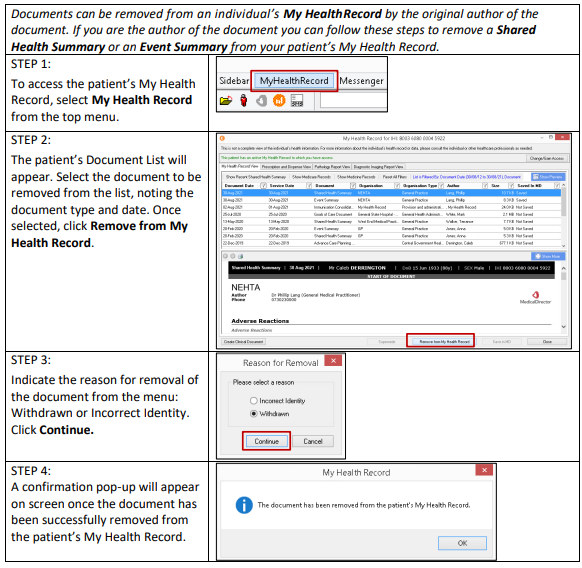 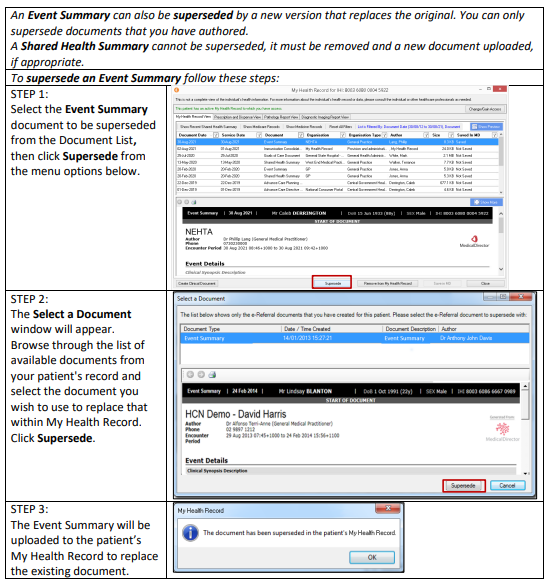 